CTEDCComanche Maps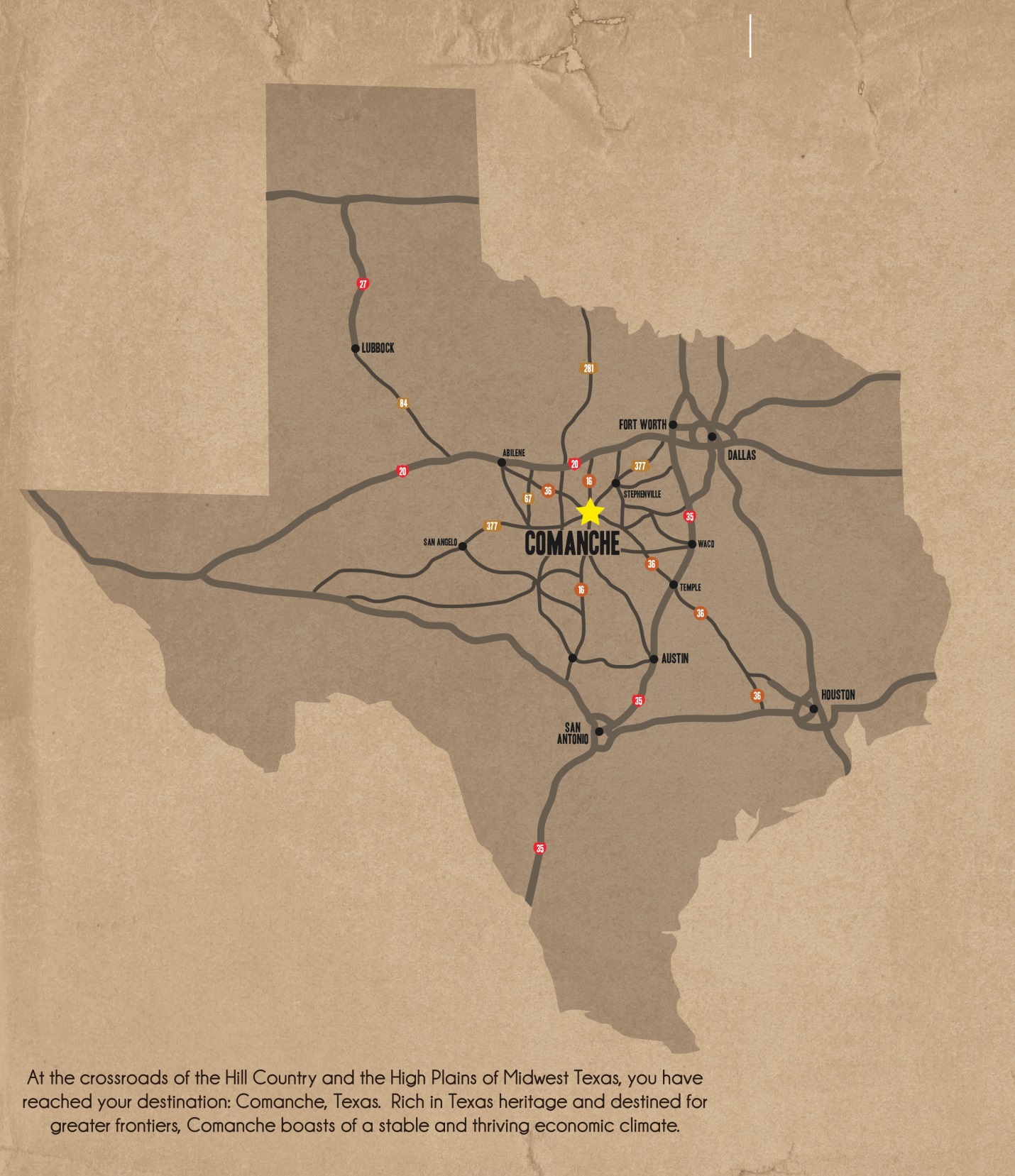 CTEDCComanche Maps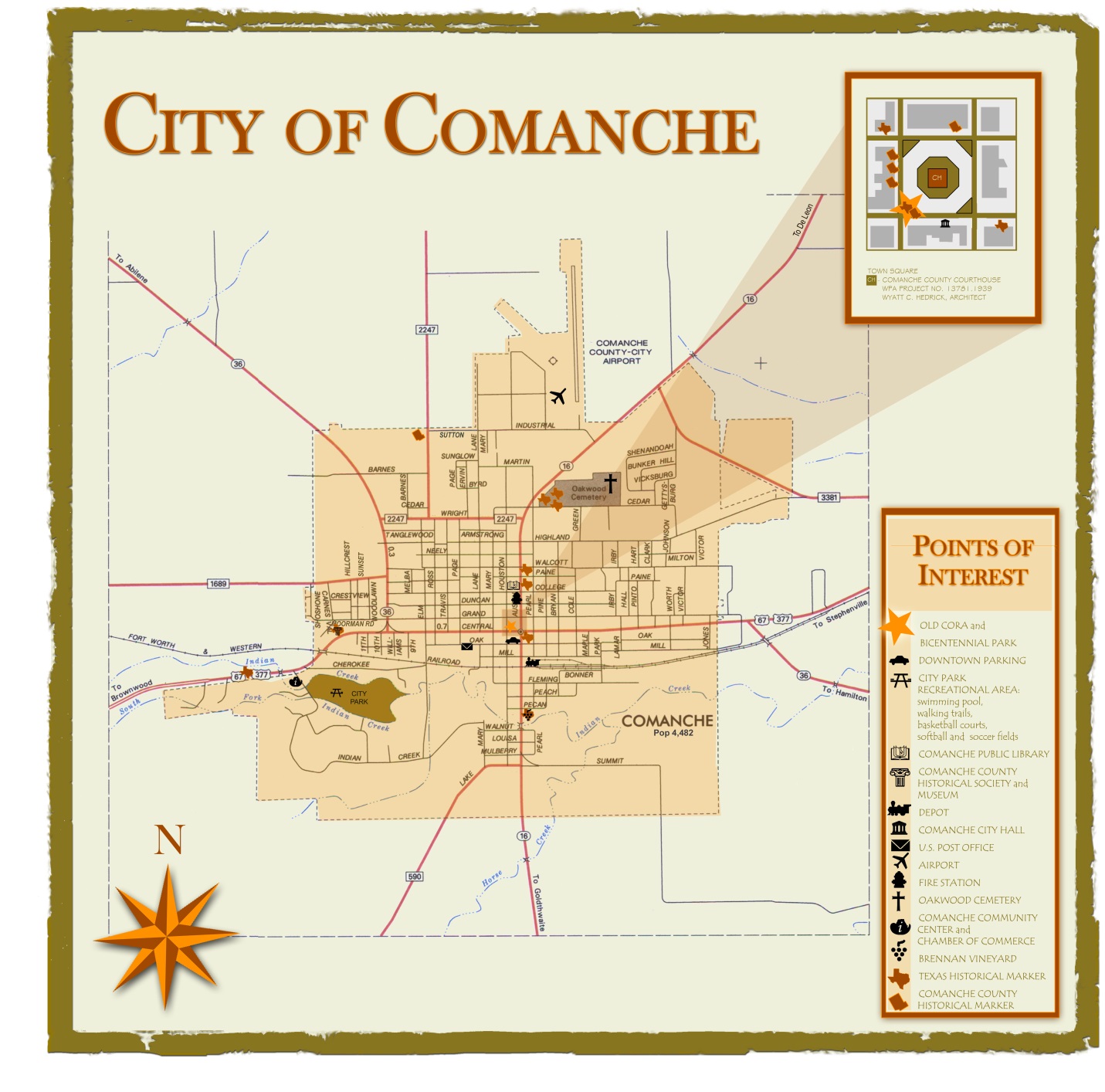 CTEDCComanche Maps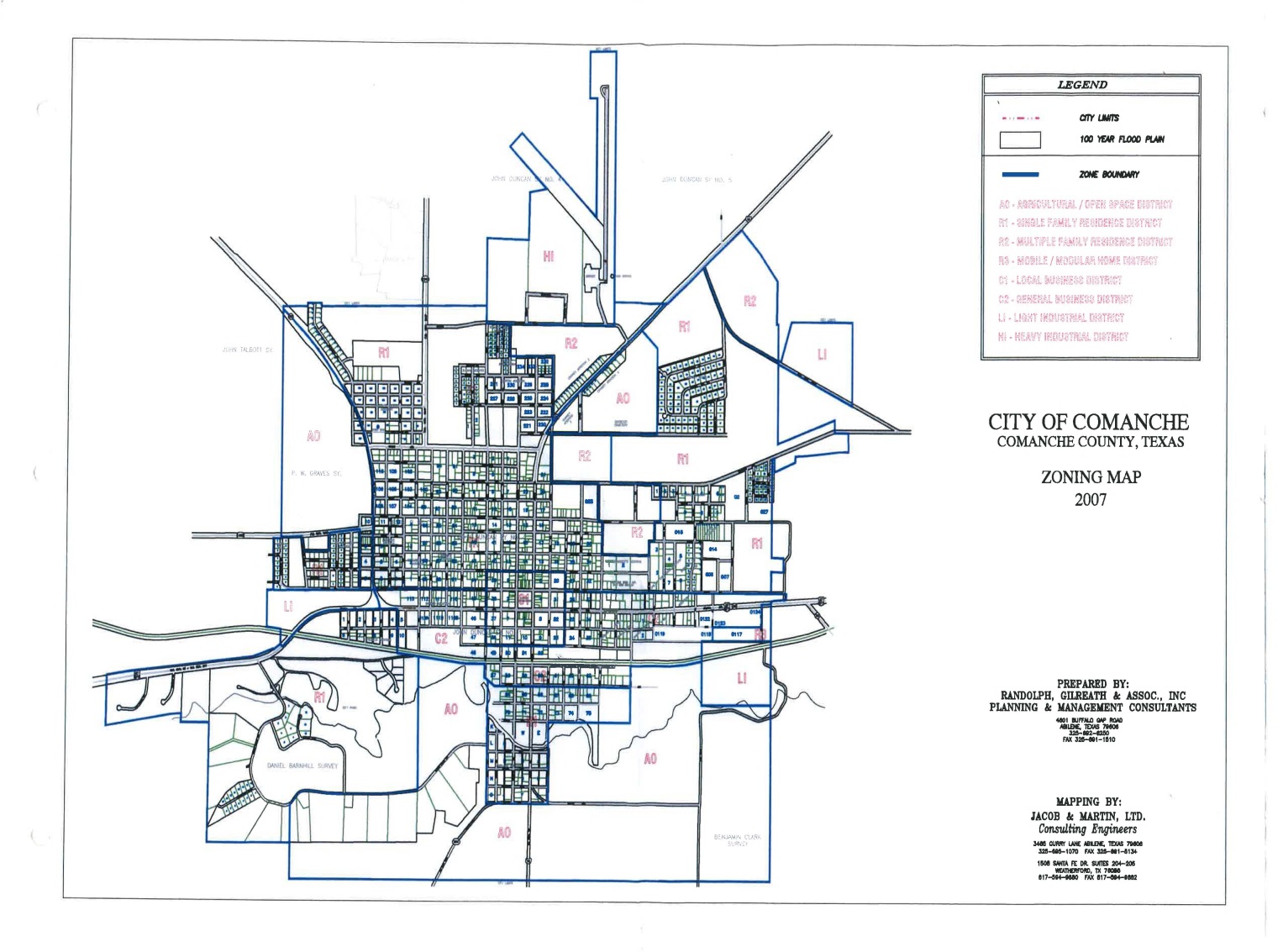 CTEDCComanche MapsAirport Industrial Park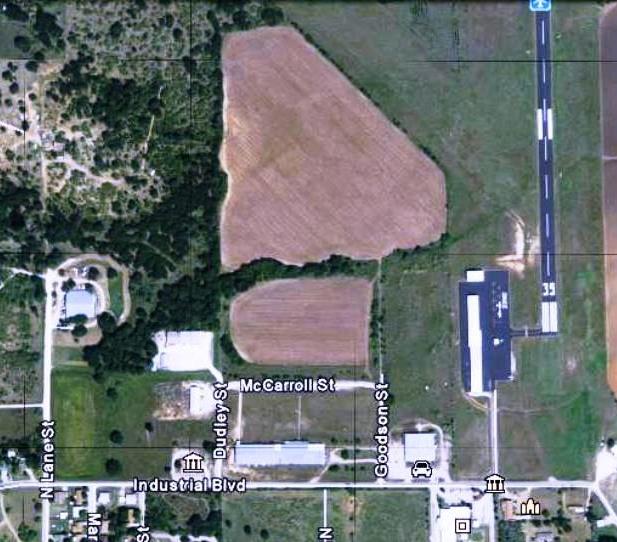 CTEDCComanche MapsEDC Business Park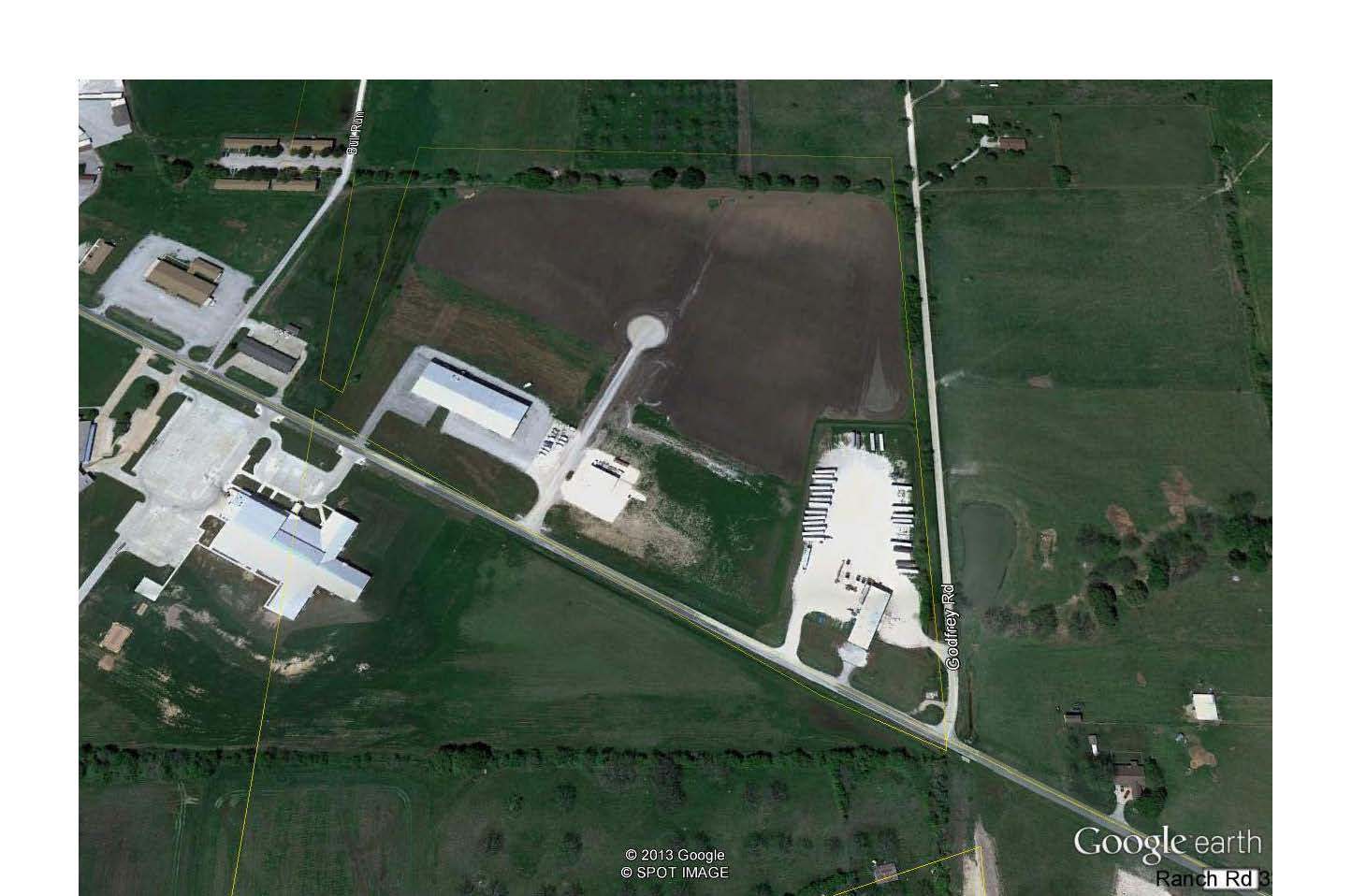 